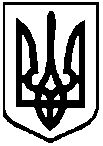 ДЕПАРТАМЕНТ ЕКОНОМІЧНОГО РОЗВИТКУРІВНЕНСЬКОЇ МІСЬКОЇ РАДИТЕНДЕРНА ДОКУМЕНТАЦІЯпо проведенню відкритих торгів (з особливостями) на закупівлю товару:«Квадрокоптери DJI Mavic 3 Thermal (або аналог) та додаткові акумулятори до них» (ДК 021:2015 - 34710000-7 — Вертольоти, літаки, космічні та інші літальні апарати з двигуном) Рівне 2023ЗмістЗагальні положення	3Терміни, які вживаються в тендерній документації	3Інформація про Замовника торгів	3Процедура закупівлі	3Інформація про предмет закупівлі	3Недискримінація учасників	3Інформація про валюту, у якій повинно бути розраховано та зазначено ціну тендерної пропозиції	3Інформація про мову (мови), якою (якими) повинно бути складено тендерні пропозиції	4Порядок унесення змін та надання роз’яснень до тендерної документації	4Процедура надання роз’яснень щодо тендерної документації	4Внесення змін до тендерної документації	5Інструкція з підготовки тендерної пропозиції	5Зміст і спосіб подання тендерної пропозиції	5Забезпечення тендерної пропозиції	10Умови повернення чи неповернення забезпечення тендерної пропозиції	10Строк, протягом якого тендерні пропозиції є дійсними	10Кваліфікаційні критерії до учасників та вимоги згідно з пунктом 28 та пунктом 47 Особливостей	10Інформація про технічні, якісні та кількісні характеристики предмета закупівлі	12Інформація про субпідрядника (у випадку закупівлі робіт чи послуг)	13Внесення змін або відкликання тендерної пропозиції учасником	13Подання та розкриття тендерної пропозиції	13Кінцевий строк подання тендерної пропозиції	13Дата та час розкриття тендерної пропозиції	13Оцінка тендерної пропозиції	13Перелік критеріїв та методика оцінки тендерної пропозиції із зазначенням питомої ваги критерію	13Інша інформація	16Відхилення тендерних пропозицій	19Результати торгів та укладання договору про закупівлю	21Відміна тендеру чи визнання тендеру таким, що не відбувся	21Строк укладання договору	22Проєкт договору про закупівлю	22Умови договору про закупівлю	22Дії Замовника при відмові переможця торгів підписати договір про закупівлю	23Забезпечення виконання договору про закупівлю	23Додатки:	23Кваліфікаційні критерії та інші документи до Учасників 	24ТЕХНІЧНА СПЕЦИФІКАЦІЯ	29ТЕНДЕРНА ПРОПОЗИЦІЯ	37Додатки:Додаток 1 до тендерної документації на 5 арк. в 1 прим.Додаток 2 до тендерної документації на 8 арк. в 1 прим.Додаток 3 до тендерної документації на 12 арк. в 1 прим.Додаток 4 до тендерної документації на 1 арк. в 1 прим.ДОДАТОК 1до тендерної документаціїКваліфікаційні критерії та інші документи до Учасників *Для участі в процедурі відкритих торгів необхідно надати наступні документи:Перелік документів та інформації для підтвердження відповідності УЧАСНИКА кваліфікаційним критеріям, визначеним у статті 16 Закону «Про публічні  закупівлі»:I.  Підтвердження здійснення господарської діяльності:1. Копія Статуту (або іншого установчого документу) організації, підприємства, у разі, якщо учасник здійснює діяльність на підставі модельного статуту, необхідно надати копію рішення засновників про створення такої юридичної особи.II. Підтвердження досвіду виконання аналогічних договорів:1. Довідка на фірмовому бланку (при наявності такого бланку), довільної або наведеної форми з зазначенням інформації про наявність договорів на надання аналогічних товарів за та/або 2020 - 2023 роки (якщо учасник процедури закупівлі є новоствореним підприємством (або для яких такий вид діяльності є новим), то в такому випадку він повинен надати аналогічний договір (договори) за період свого існування і це не буде підставою відхилення пропозиції відкритих торгів такого учасника) – як мінімум 1 договір:2. Копії аналогічних договорів (з додатковими угодами, якщо такі укладались) з підтвердженням їх повного виконання (видаткові накладні та лист-відгук) за та/або 2020 -2023 роки (якщо учасник процедури закупівлі є новоствореним підприємством (або для яких такий вид діяльності є новим), то в такому випадку він повинен надати аналогічний договір (договори) за період свого існування і це не буде підставою відхилення пропозиції відкритих торгів такого учасника) - як мінімум 1 договір **.III. Інші документи:1. Копія ліцензії або дозвіл на певний вид діяльності (якщо діяльність передбачає ліцензування чи отримання дозволу);2. Копія довідки про присвоєння реєстраційного номера картки платника податків та копія паспорту (всіх сторінок), а у разі надання id-картки – скан-копія id-картки та скан-копія Додатку до id-картки особи, або витягу (подається лише  фізичними особами або ФОП).3.  Довідка, складена у довільній формі, яка містить відомості про Учасника:а) місцезнаходження, телефон, факс, електронна адреса (за наявності), банківські реквізити;б) керівництво (посада, прізвище, ім'я, по-батькові, телефон для контактів) – для юридичних осіб;в) форма власності та юридичний статус, організаційно-правова форма (для юридичних осіб).4. Копія Свідоцтва платника ПДВ/Єдиного податку, або копія витягу з реєстру платників ПДВ/Єдиного податку.5. Підтвердження правомочності на укладання договору про закупівлю:- у разі, якщо учасником є юридична особа: 1) якщо тендерну пропозицію підписує уповноважена посадова (службова) особа учасника (далі - уповноважена особа) - копією протоколу зборів засновників (учасників) про призначення директора/президента/голови правління та ін. або випискою (витягом) з нього, та/або копією наказу про його призначення або про вступ на посаду; 2) якщо тендерну пропозицію підписує представник учасника (далі - уповноважена особа) – довіреністю або дорученням разом з наданням документів, що підтверджують право уповноваженої посадової (службової) особи учасника надавати такі повноваження; - у разі, якщо учасником є фізична особа, або фізична особа-підприємець – їх повноваження та повноваження представників підтверджуються документами оформленими в порядку передбаченому чинним законодавством (виписка/витяг з Єдиного державного реєстру юридичних осіб, фізичних осіб-підприємців та громадських формувань, копія паспорту, копія РНОКПП).6. Якщо тендерна пропозиція подається не керівником учасника, зазначеним у Єдиному державному реєстрі юридичних осіб, фізичних осіб — підприємців та громадських формувань, а іншою особою, учасник надає довіреність або доручення на таку особу.7. Довідку в довільній формі про дотримання норм екологічного законодавства України та про застосування заходів із захисту довкілля. 8. Учасник разом з пропозицією повинен надати документи, що підтверджують країну походження товару.Не приймаються до розгляду пропозиції Учасників на товар, виготовлений в російській федерації чи білорусі або ввезені з території цих країн!9. Лист-згода на обробку, використання, поширення та доступ до персональних даних (за рекомендованою нижче формою).Лист-згодаВідповідно до Закону України «Про захист персональних даних» від 01.06.2010 р. №2297 –VI даю згоду на обробку, використання, поширення та доступ до персональних даних, які передбачено Законом України «Про публічні закупівлі», а також згідно з нормами чинного законодавства, персональних даних (у т.ч. паспортні дані, ідентифікаційний код, свідоцтво про державну реєстрацію, свідоцтво платника податків, банківські реквізити, розрахункові рахунки, електронні ідентифікаційні дані: номери телефонів, електронні адреси або інша необхідна інформація, передбачена законодавством), відомостей, які надаю про себе для забезпечення участі у процедурі відкритих торгів, цивільно-правових та господарських відносин.Дата_________                                                     ___________/ ___________/                                                          /Підпис/                 / ПІБ/*  якщо учасник не надає в тендерній пропозиції відповідний документ, він повинен надати  лист - пояснення з цього приводу.**  під аналогічними договорами в цій тендерній документації розуміється повне виконання учасником договорів щодо поставок товарів, що входять до відповідної групи товарів Єдиного закупівельного словника ДК 021:2015, згідно якого визначено предмет закупівлі цих торгів.Підтвердження відповідності УЧАСНИКА (в тому числі для об’єднання учасників як учасника процедури)  вимогам, визначеним у пункті 47 Особливостей.Замовник не вимагає від учасника процедури закупівлі під час подання тендерної пропозиції в електронній системі закупівель будь-яких документів, що підтверджують відсутність підстав, визначених у пункті 47 Особливостей (крім абзацу чотирнадцятого цього пункту), крім самостійного декларування відсутності таких підстав учасником процедури закупівлі відповідно до абзацу шістнадцятого пункту 47 Особливостей.Учасник процедури закупівлі підтверджує відсутність підстав, зазначених в пункті 47 Особливостей (крім підпунктів 1 і 7, абзацу чотирнадцятого цього пункту), шляхом самостійного декларування відсутності таких підстав в електронній системі закупівель під час подання тендерної пропозиції.Замовник самостійно за результатами розгляду тендерної пропозиції учасника процедури закупівлі підтверджує в електронній системі закупівель відсутність в учасника процедури закупівлі підстав, визначених підпунктами 1 і 7 цього пункту.Учасник повинен надати довідку у довільній формі щодо відсутності підстави для відмови учаснику процедури закупівлі в участі у відкритих торгах, встановленої в абзаці 14 пункту 47 Особливостей. Учасник процедури закупівлі, що перебуває в обставинах, зазначених у цьому абзаці, може надати підтвердження вжиття заходів для доведення своєї надійності, незважаючи на наявність відповідної підстави для відмови в участі у відкритих торгах. Для цього учасник (суб’єкт господарювання) повинен довести, що він сплатив або зобов’язався сплатити відповідні зобов’язання та відшкодування завданих збитків. Якщо Замовник вважає таке підтвердження достатнім, учаснику процедури закупівлі не може бути відмовлено в участі в процедурі закупівлі.Якщо на момент подання тендерної пропозиції учасником в електронній системі закупівель відсутня технічна можливість підтвердження учасником відсутності окремих підстав, зазначених у пункті 47 Особливостей, шляхом самостійного декларування в електронній системі, то факт подання тендерної пропозиції вважається самостійним декларуванням відсутності таких підстав для відмови йому в участі в торгах за вимогами пункту 47 Особливостей.Перелік документів та інформації для підтвердження відповідності ПЕРЕМОЖЦЯ вимогам, визначеним у пункті 47 Особливостей:Переможець процедури закупівлі у строк, що не перевищує чотири дні з дати оприлюднення в електронній системі закупівель повідомлення про намір укласти договір про закупівлю, повинен надати Замовнику шляхом оприлюднення в електронній системі закупівель документи, що підтверджують відсутність підстав, зазначених у підпунктах 3, 5, 6 і 12 та в абзаці чотирнадцятому пункту 47 Особливостей.Першим днем строку, передбаченого цією тендерною документацією та/ або Законом та/ або Особливостями, перебіг якого визначається з дати певної події, вважатиметься наступний за днем відповідної події календарний або робочий день, залежно від того, у яких днях (календарних чи робочих) обраховується відповідний строк.Документи, які надаються ПЕРЕМОЖЦЕМ (юридичною особою):Документи, які надаються ПЕРЕМОЖЦЕМ (фізичною особою чи фізичною особою— підприємцем):ДОДАТОК 2до тендерної документаціїТЕХНІЧНА СПЕЦИФІКАЦІЯ
Квадрокоптери DJI Mavic 3 Thermal (або аналог) та додаткові акумулятори до нихза ДК 021:2015: 34710000-7 — Вертольоти, літаки, космічні та інші літальні апарати з двигуномІнформація про відповідність запропонованого предмету закупівлі вимогам тендерної документації повинна бути підтверджена у складі пропозиції: Копіями сертифікатів та/або декларації виробника та/або посвідчення про якість та/або інших документів, що підтверджують якість предмету закупівлі.Учасник гарантує, що товар надійшов згідно поданих заявок і відповідає вимогам державних стандартів, а також іншій нормативно-технічній документації, що товар супроводжувався документами (накладними, митними деклараціями, документами, які засвідчують якість та безпеку), завантаживши в систему електронних закупівель відповідний Гарантійний лист.Учасник гарантує, що Товар не обтяжений ніякими зобов'язаннями перед третіми особами (в тому числі не є об'єктом застави) і по відношенню до нього не існує інших обставин, що обмежують можливість його придбання та використання Замовником, завантаживши в систему електронних закупівель відповідний Гарантійний лист.Учасник гарантує поставку товару в повному обсязі в термін, визначений цією тендерною документацією, завантаживши в систему електронних закупівель відповідний Гарантійний лист.У цій тендерній документації всі посилання на конкретні марку чи виробника або на конкретний процес, що характеризує продукт чи послугу певного суб’єкта господарювання, чи на торгові марки, патенти, типи або конкретне місце походження чи спосіб виробництва вживаються у значенні «…«або еквівалент».В разі надання еквіваленту (аналогу) товару, учасник надає порівняльну таблицю запропонованого товару, в якій надає чіткий опис та параметри запропонованого товару, відомості про виробника або торгову марку на запропонований товар. Всі технічні характеристики запропонованого товару мають відповідати технічним вимогам замовленого товару або бути кращими.Технічні вимоги та порядок постачання товару:1. Все обладнання повинно бути новим та таким, що не було в експлуатації; без зовнішніх пошкоджень, у справному стані й повній комплектності, з формулярами (паспортами), керівництвами з експлуатації, гарантійними талонами. 2. Обладнання повинно ввозитися на територію України через офіційні канали поставки зі сплатою всіх необхідних податків і зборів.3. Гарантійний термін експлуатації обладнання має бути не менше 12 місяців. Гарантійний термін починається з моменту підписання видаткової накладної та розповсюджується на обладнання, зазначене в ній, та всі його складові частини. Гарантійні зобов’язання бере на себе Продавець обладнання. Запропоновані моделі отовару повинні бути сучасними. Замовник залишає за собою право запросити перевірку моделей та серійних номерів обладнання, що постачається в учасника для перевірки їх у локального офісу виробника і відмовитися від поставки в разі неофіційного ввозу.Товар має постачатися і розвантажуватись транспортом та силами Учасника за заявками Замовника.У разі, якщо Товар, представлений на торги, не відповідатиме технічним та якісним вимогам Замовника або документи Учасника, надані в його пропозиції, не відповідатимуть вимогам цієї документації, пропозицію буде відхилено.Не приймаються пропозиції на товар, який виготовлений приватними та державними компаніями до яких застосовуються персональні спеціальні економічні та інші обмежувальні заходи (санкції).Особливі вимоги до предмета закупівліПри прийманні товару обсяг товару має відповідати обсягу, зазначеному у супровідних документах. Приймання товару за кількістю і якістю здійснюється представником Замовника.Послуги, які обов’язково надає учасник та включає в ціну товару:здійснення вантажно-розвантажувальних послуг при поставці товару;доставка товару за адресою: 33028 місто Рівне, вулиця Поштова, будинок 2.Додаток 2 до тендерної документації подається учасником у складі тендерної пропозиції закріплений підписом і печаткою, як підтвердження з якісними, кількісними та технічними характеристиками предмета закупівлі.ДОДАТОК 4до тендерної документаціїТЕНДЕРНА ПРОПОЗИЦІЯвивчивши тендерну документацію, направляємо тендерну пропозицію для участі у відкритих  торгах з особливостями з предмету закупівлі  - «Квадрокоптери DJI Mavic 3 Thermal (або аналог) та додаткові акумулятори до них» згідно з ДК 021:2015 34710000-7  Вертольоти, літаки, космічні та інші літальні апарати з двигуномПовна назва учасника торгів___________________________________________________________________________________________________________________________________________      1. Місцезнаходження 																				________________________	      2. Телефон, факс, e-mail 																			________________________	      3. Цінова пропозиція:      4. Умови та строки:     4.1.  Продавець здійснює поставку Товару відповідно до заявок Замовника.     4.2. Розрахунки проводяться шляхом оплати Замовником протягом 10 (десяти) робочих днів після пред’явлення Продавцем накладних вартості фактично отриманого Товару згідно з оформленими накладними, відповідно до умов даного договору, з врахуванням вимог Бюджетного кодексу України.          Ми зобов’язуємося виконати всі вимоги, зазначені в цій тендерній документації та дотримуватися умов цієї тендерній пропозиції протягом 120 днів, починаючи з дати кінцевого строку подання тендерних пропозицій.Ми погоджуємось з умовами, що Замовник може відхилити нашу тендерну пропозицію, або всі  пропозиції згідно з умовами тендерної документації.У разі обрання нас переможцями, ми беремо на себе зобов’язання підписати договір не пізніше ніж через 15 днів з дати прийняття рішення про намір укласти договір про закупівлю відповідно до вимог тендерної документації та тендерної пропозиції переможця процедури закупівлі, але не раніше ніж через 5 днів з дати оприлюднення в електронній системі закупівель повідомлення про намір укласти договір про закупівлю. У випадку обґрунтованої необхідності строк для укладання договору може бути продовжений до 60 днів.Керівник/уповноважена особа              						__            (підпис)		                       (дата) (прізвище, ім’я та по батькові)«ЗАТВЕРДЖЕНО»Рішенням  уповноваженої особи з питань організації та проведення закупівель Протокольне рішеннявід «26» грудня 2023 року за № 90________________ Ярина КОНОНЧУК№Загальні положенняЗагальні положення1231Терміни, які вживаються в тендерній документаціїТендерну документацію розроблено відповідно до вимог Закону України «Про публічні закупівлі» (далі Закон) та Постанови Кабінету Міністрів України № 1178 від 12.10.2022 року «Про затвердження особливостей здійснення публічних закупівель товарів, робіт і послуг для замовників, передбачених Законом України «Про публічні закупівлі», на період дії правового режиму воєнного стану в Україні та протягом 90 днів з дня його припинення або скасування» (далі Особливості).Терміни вживаються у значенні, наведеному в Законі та Особливостях2Інформація про Замовника торгів2.1повне найменуванняДепартамент економічного розвитку Рівненської міської ради  – ЄДРПОУ – 02739212, категорія - орган місцевого самоврядування.2.2місцезнаходженняУкраїна 33028, м. Рівне, вул. Поштова, 2.2.3прізвище, ім'я та по батькові, посада та електронна адреса однієї чи кількох посадових осіб  Замовника, уповноважених здійснювати зв'язок з учасникамиЗ питань пов’язаних з організацією закупівлі:Конончук Ярина Григорівна – головний спеціаліст відділу економічного аналізу і прогнозу Управління економіки Департаменту економічного розвитку Рівненської міської ради; Тел. +380679095262rivne.der@gmail.com 3Процедура закупівлівідкриті торги (з особливостями)4Інформація про предмет закупівлі4.1назва предмета закупівлі«Квадрокоптери DJI Mavic 3 Thermal (або аналог) та додаткові акумулятори до них» (ДК 021:2015 - 34710000-7 — Вертольоти, літаки, космічні та інші літальні апарати з двигуном)4.2опис окремої частини (частин) предмета закупівлі (лота), щодо якої можуть бути подані тендерні пропозиції предмет закупівлі не ділиться на окремі частини (лоти) 4.3місце, кількість, обсяг поставки товарівІнформація про місце, кількість, обсяг поставки товару зазначено у Додатку 2 до цієї тендерної документації4.4строк поставки товарівДо 05.02.20244.5Вартість закупівлі14 050 000,00 грн без ПДВ*.* - з врахуванням змін перехідних положень Податкового кодексу України.5Недискримінація учасниківУчасники (резиденти та нерезиденти) всіх форм власності та організаційно-правових форм беруть участь у процедурах закупівель на рівних умовах.6Інформація про валюту, у якій повинно бути розраховано та зазначено ціну тендерної пропозиціїВалютою тендерної пропозиції є гривня. У разі якщо учасником процедури закупівлі є нерезидент, такий учасник зазначає ціну пропозиції в електронній системі закупівель у валюті – гривня.7Інформація про мову (мови), якою (якими) повинно бути складено тендерні пропозиціїМова тендерної пропозиції – українська.Під час проведення процедур закупівель усі документи, що готуються Замовником, викладаються українською мовою, а також за рішенням Замовника одночасно всі документи можуть мати автентичний переклад іншою мовою. Визначальним є текст, викладений українською мовою.Стандартні характеристики, вимоги, умовні позначення у вигляді скорочень та термінологія, пов’язана з товарами, роботами чи послугами, що закуповуються, передбачені існуючими міжнародними або національними стандартами, нормами та правилами, викладаються мовою їх загальноприйнятого застосування.Уся інформація розміщується в електронній системі закупівель українською мовою, крім тих випадків, коли використання букв та символів української мови призводить до їх спотворення (зокрема, але не виключно, адреси мережі Інтернет, адреси електронної пошти, торговельної марки (знака для товарів та послуг), загальноприйняті міжнародні терміни). Тендерна пропозиція та всі документи, які передбачені вимогами тендерної документації та додатками до неї, складаються українською мовою. Документи або копії документів (які передбачені вимогами тендерної документації та додатками до неї), які надаються Учасником у складі тендерної пропозиції, викладені іншими мовами, повинні надаватися разом із їх автентичним перекладом українською мовою.Виключення:1. Замовник не зобов’язаний розглядати документи, які не передбачені вимогами тендерної документації та додатками до неї та які учасник додатково надає на власний розсуд, у тому числі якщо такі документи надані іноземною мовою без перекладу.2. У випадку надання учасником на підтвердження однієї вимоги кількох документів, викладених різними мовами, та за умови, що хоча б один з наданих документів відповідає встановленій вимозі, в тому числі щодо мови, Замовник не розглядає інший(і) документ(и), що учасник надав додатково на підтвердження цієї вимоги, навіть якщо інший документ наданий іноземною мовою без перекладу.Порядок унесення змін та надання роз’яснень до тендерної документаціїПорядок унесення змін та надання роз’яснень до тендерної документаціїПорядок унесення змін та надання роз’яснень до тендерної документації1Процедура надання роз’яснень щодо тендерної документації Фізична/юридична особа має право не пізніше ніж за три дні до закінчення строку подання тендерної пропозиції звернутися через електронну систему закупівель до Замовника за роз’ясненнями щодо тендерної документації та/або звернутися до Замовника з вимогою щодо усунення порушення під час проведення тендеру.Усі звернення за роз’ясненнями та звернення щодо усунення порушення автоматично оприлюднюються в електронній системі закупівель без ідентифікації особи, яка звернулася до Замовника.Замовник повинен протягом трьох днів з дати їх оприлюднення надати роз’яснення на звернення шляхом оприлюднення його в електронній системі закупівель.У разі несвоєчасного надання Замовником роз’яснень щодо змісту тендерної документації електронна система закупівель  автоматично зупиняє перебіг відкритих торгів.Для поновлення перебігу відкритих торгів Замовник повинен розмістити роз’яснення щодо змісту тендерної документації в електронній системі закупівель з одночасним продовженням строку подання тендерних пропозицій не менш як на чотири дні.2Внесення змін до тендерної документаціїЗамовник має право з власної ініціативи або у разі усунення порушень вимог законодавства у сфері публічних закупівель, викладених у висновку органу державного фінансового контролю відповідно до статті 8 Закону, або за результатами звернень, або на підставі рішення органу оскарження внести зміни до тендерної документації. У разі внесення змін до тендерної документації строк для подання тендерних пропозицій продовжується Замовником в електронній системі закупівель, а саме в оголошенні про проведення відкритих торгів, таким чином, щоб з моменту внесення змін до тендерної документації до закінчення кінцевого строку подання тендерних пропозицій залишалося не менше чотирьох днів.Зміни, що вносяться Замовником до тендерної документації, розміщуються та відображаються в електронній системі закупівель у вигляді нової редакції тендерної документації додатково до початкової редакції тендерної документації. Замовник разом із змінами до тендерної документації в окремому документі оприлюднює перелік змін, що вносяться. Зміни до тендерної документації у машинозчитувальному форматі розміщуються в електронній системі закупівель протягом одного дня з дати прийняття рішення про їх внесення.Інструкція з підготовки тендерної пропозиціїІнструкція з підготовки тендерної пропозиціїІнструкція з підготовки тендерної пропозиції1Зміст і спосіб подання тендерної пропозиціїТендерні пропозиції подаються відповідно до порядку, визначеного статтею 26 Закону, крім положень частин першої, четвертої, шостої та сьомої статті 26 Закону.Тендерна пропозиція подається в електронній формі через електронну систему закупівель шляхом заповнення електронних форм з окремими полями, у яких зазначається інформація про ціну, інші критерії оцінки (у разі їх встановлення Замовником), інформація від учасника процедури закупівлі про його відповідність кваліфікаційним (кваліфікаційному) критеріям (у разі їх (його) встановлення, наявність/відсутність підстав, установлених у пункті 47 Особливостей і в тендерній документації, та шляхом завантаження необхідних документів, що вимагаються Замовником у тендерній документації.Тендерна пропозиція повинна складатися з :1. Документально підтвердженої інформації про відповідність тендерної пропозиції Учасника технічним, якісним, кількісним, в тому числі технічній специфікації (опис предмета закупівлі), встановленим в Додатку 2 до тендерної документації;2. Тендерної пропозиції учасника за формою згідно Додатка 4 до тендерної документації;3. Документів, що підтверджують повноваження посадової особи або представника учасника (уповноваженої особи учасника процедури закупівлі) щодо підпису документів, що входять до складу тендерної пропозиції, договору за результатами закупівлі (відповідно вимогам додатку 1 до тендерної документації); 4. Документів та інформації про відповідність Учасника кваліфікаційним критеріям, встановленим в Додатку 1 до тендерної документації; 5. Підписаного проєкту договору відповідно до Додатку 3 до тендерної документації.6. Інформації про підтвердження відсутності підстав для відмови в участі у процедурі закупівлі у відповідності до вимог визначених у Додатку 1 до тендерної документації.Рекомендується документи у складі пропозиції Учасника надавати у тій послідовності, у якій вони наведені у тендерній документації Замовника, а також надавати окремим файлом кожний документ, що іменується відповідно до змісту  документа.Переможець процедури закупівлі у строк, що не перевищує чотири дні з дати оприлюднення в електронній системі закупівель повідомлення про намір укласти договір про закупівлю, повинен надати Замовнику шляхом оприлюднення в електронній системі закупівель документи, встановлені в Додатку 1 (для переможця).Першим днем строку, передбаченого цією тендерною документацією та/ або Законом та/ або Особливостями, перебіг якого визначається з дати певної події, вважатиметься наступний за днем відповідної події календарний або робочий день, залежно від того, у яких днях (календарних чи робочих) обраховується відповідний  строк.Опис та приклади формальних несуттєвих помилок.Згідно з наказом Мінекономіки від 15.04.2020 № 710 «Про затвердження Переліку формальних помилок» та на виконання пункту 19 частини 2 статті 22 Закону в тендерній документації наведено опис та приклади формальних (несуттєвих) помилок, допущення яких учасниками не призведе до відхилення їх тендерних пропозицій у наступній редакції:«Формальними (несуттєвими) вважаються помилки, що пов’язані з оформленням тендерної пропозиції та не впливають на зміст тендерної пропозиції, а саме технічні помилки та описки.Опис формальних помилок:Інформація / документ, подана учасником процедури закупівлі у складі тендерної пропозиції, містить помилку (помилки) у частині:уживання великої літери;уживання розділових знаків та відмінювання слів у реченні;використання слова або мовного звороту, запозичених з іншої мови;зазначення унікального номера оголошення про проведення конкурентної процедури закупівлі, присвоєного електронною системою закупівель та/або унікального номера  повідомлення про намір укласти договір про закупівлю — помилка в цифрах;застосування правил переносу частини слова з рядка в рядок;написання слів разом та/або окремо, та/або через дефіс;нумерації сторінок/аркушів (у тому числі кілька сторінок/аркушів мають однаковий номер, пропущені номери окремих сторінок/аркушів, немає нумерації сторінок/аркушів, нумерація сторінок/аркушів не відповідає переліку, зазначеному в документі).Помилка, зроблена учасником процедури закупівлі під час оформлення тексту документа / унесення інформації в окремі поля електронної форми тендерної пропозиції (у тому числі комп'ютерна коректура, заміна літери (літер) та / або цифри (цифр), переставлення літер (цифр) місцями, пропуск літер (цифр), повторення слів, немає пропуску між словами, заокруглення числа), що не впливає на ціну тендерної пропозиції учасника процедури закупівлі та не призводить до її спотворення та / або не стосується характеристики предмета закупівлі, кваліфікаційних критеріїв до учасника процедури закупівлі.Невірна назва документа (документів), що подається учасником процедури закупівлі у складі тендерної пропозиції, зміст якого відповідає вимогам, визначеним Замовником у тендерній документації.Окрема сторінка (сторінки) копії документа (документів) не завірена підписом та / або печаткою учасника процедури закупівлі (у разі її використання).У складі тендерної пропозиції немає документа (документів), на який посилається учасник процедури закупівлі у своїй тендерній пропозиції, при цьому Замовником не вимагається подання такого документа в тендерній документації.Подання документа (документів) учасником процедури закупівлі у складі тендерної пропозиції, що не містить власноручного підпису уповноваженої особи учасника процедури закупівлі, якщо на цей документ (документи) накладено її кваліфікований електронний підпис.Подання документа (документів) учасником процедури закупівлі у складі тендерної пропозиції, що складений у довільній формі та не містить вихідного номера.Подання документа учасником процедури закупівлі у складі тендерної пропозиції, що є сканованою копією оригіналу документа/електронного документа.Подання документа учасником процедури закупівлі у складі тендерної пропозиції, який засвідчений підписом уповноваженої особи учасника процедури закупівлі та додатково містить підпис (візу) особи, повноваження якої учасником процедури закупівлі не підтверджені (наприклад, переклад документа завізований перекладачем тощо).Подання документа (документів) учасником процедури закупівлі у складі тендерної пропозиції, що містить (містять) застарілу інформацію про назву вулиці, міста, найменування юридичної особи тощо, у зв'язку з тим, що такі назва, найменування були змінені відповідно до законодавства після того, як відповідний документ (документи) був (були) поданий (подані).Подання документа (документів) учасником процедури закупівлі у складі тендерної пропозиції, в якому позиція цифри (цифр) у сумі є некоректною, при цьому сума, що зазначена прописом, є правильною.Подання документа (документів) учасником процедури закупівлі у складі тендерної пропозиції в форматі, що відрізняється від формату, який вимагається Замовником у тендерній документації, при цьому такий формат документа забезпечує можливість його перегляду.Приклади формальних помилок:«Інформація в довільній формі» замість «Інформація»;«Лист-пояснення» замість «Лист»;«довідка» замість «гарантійний лист»;«інформація» замість «довідка»;«м.київ» замість «м. Київ»;«поряд -ок» замість «поря – док»;«ненадається» замість «не надається»;«________№___» замість «14.08.2020 №320/13/14-01»учасник розмістив (завантажив) документ у форматі «JPG» замість документа у форматі «pdf».Документи, що не передбачені законодавством для учасниківюридичних, фізичних осіб, у тому числі фізичних осіб — підприємців, не подаються ними у складі тендерної пропозиції. Відсутність документів, що не передбачені законодавством для учасників — юридичних, фізичних осіб, у тому числі фізичних осіб — підприємців, у складі тендерної пропозиції, не може бути підставою для її відхилення Замовником.УВАГА!!!Відповідно до частини третьої статті 12 Закону під час використання електронної системи закупівель з метою подання тендерних пропозицій та їх оцінки документи та дані створюються та подаються з урахуванням вимог законів України «Про електронні документи та електронний документообіг» та «Про електронні довірчі послуги». Учасники процедури закупівлі подають тендерні пропозиції у формі електронного документа чи скан-копій через електронну систему закупівель. Тендерна пропозиція учасника має відповідати ряду вимог:документи мають бути чіткими та розбірливими для читання;тендерна пропозиція учасника повинна бути підписана кваліфікованим електронним підписом (КЕП) / удосконаленим електронним підписом (УЕП);якщо тендерна пропозиція містить і скановані, і електронні документи, потрібно накласти КЕП/УЕП на тендерну пропозицію в цілому та на кожен електронний документ окремо.Винятки:Якщо електронні документи тендерної пропозиції видано іншою організацією і на них уже накладено КЕП/УЕП цієї організації, учаснику не потрібно накладати на нього свій КЕП/УЕП.Зверніть увагу: документи тендерної пропозиції, які надані не у формі електронного документа (без КЕП/УЕП на документі), повинні містити підпис уповноваженої особи учасника закупівлі (із зазначенням прізвища, ініціалів та посади особи), а також відбитки печатки учасника (у разі використання) на кожній сторінці такого документа (окрім документів, виданих іншими підприємствами / установами / організаціями).Замовник не вимагає від учасників засвідчувати документи (матеріали та інформацію), що подаються у складі тендерної пропозиції, печаткою та підписом уповноваженої особи, якщо такі документи (матеріали та інформація) надані у формі електронного документа через електронну систему закупівель із накладанням електронного підпису, що базується на кваліфікованому сертифікаті електронного підпису, відповідно до вимог Закону України «Про електронні довірчі послуги».Замовник перевіряє КЕП/УЕП учасника на сайті центрального засвідчувального органу за посиланням https://czo.gov.ua/verify. Під час перевірки КЕП/УЕП повинні відображатися: прізвище та ініціали особи, уповноваженої на підписання тендерної пропозиції (власника ключа).Всі документи тендерної пропозиції подаються в електронному вигляді через електронну систему закупівель (шляхом завантаження сканованих документів або електронних документів в електронну систему закупівель).Тендерні пропозиції мають право подавати всі заінтересовані особи. Кожен учасник має право подати тільки одну тендерну пропозицію (у тому числі до визначеної в тендерній документації частини предмета закупівлі (лота) (у разі здійснення закупівлі за лотами).2Забезпечення тендерної пропозиціїНе вимагається3Умови повернення чи неповернення забезпечення тендерної пропозиціїНе визначені у зв’язку з відсутністю вимоги щодо забезпечення тендерної пропозиції4Строк, протягом якого тендерні пропозиції є дійснимиТендерні пропозиції вважаються дійсними протягом 120 (ста двадцяти) днів із дати кінцевого строку подання тендерних пропозицій.До закінчення зазначеного строку Замовник має право вимагати від учасників процедури закупівлі продовження строку дії тендерних пропозицій.Учасник процедури закупівлі має право:відхилити таку вимогу, не втрачаючи при цьому наданого ним забезпечення тендерної пропозиції;погодитися з вимогою та продовжити строк дії поданої ним тендерної пропозиції і наданого забезпечення тендерної пропозиції (у разі якщо таке вимагалося).У разі необхідності учасник процедури закупівлі має право з власної ініціативи продовжити строк дії своєї тендерної пропозиції, повідомивши про це замовникові через електронну систему закупівель.5Кваліфікаційні критерії до учасників та вимоги згідно з пунктом 28 та пунктом 47 ОсобливостейЗамовник установлює один або декілька кваліфікаційних критеріїв відповідно до статті 16 Закону. Визначені Замовником згідно з цією статтею кваліфікаційні критерії та перелік документів, що підтверджують інформацію учасників про відповідність їх таким критеріям, зазначені в Додатку 1 до цієї тендерної документації.Спосіб підтвердження відповідності учасника критеріям і вимогам згідно із законодавством наведено в Додатку 1 до цієї тендерної документації.Підстави, визначені пунктом 47 Особливостей.Замовник приймає рішення про відмову учаснику процедури закупівлі в участі у відкритих торгах та зобов’язаний відхилити тендерну пропозицію учасника процедури закупівлі в разі, коли:Замовник має незаперечні докази того, що учасник процедури закупівлі пропонує, дає або погоджується дати прямо чи опосередковано будь-якій службовій (посадовій) особі Замовника, іншого державного органу винагороду в будь-якій формі (пропозиція щодо наймання на роботу, цінна річ, послуга тощо) з метою вплинути на прийняття рішення щодо визначення переможця процедури закупівлі;відомості про юридичну особу, яка є учасником процедури закупівлі, внесено до Єдиного державного реєстру осіб, які вчинили корупційні або пов’язані з корупцією правопорушення;керівника учасника процедури закупівлі, фізичну особу, яка є учасником процедури закупівлі, було притягнуто згідно із законом до відповідальності за вчинення корупційного правопорушення або правопорушення, пов’язаного з корупцією;суб’єкт господарювання (учасник процедури закупівлі) протягом останніх трьох років притягувався до відповідальності за порушення, передбачене пунктом 4 частини другої статті 6, пунктом 1 статті 50 Закону України «Про захист економічної конкуренції», у вигляді вчинення антиконкурентних узгоджених дій, що стосуються спотворення результатів тендерів;фізична особа, яка є учасником процедури закупівлі, була засуджена за кримінальне правопорушення, вчинене з корисливих мотивів (зокрема, пов’язане з хабарництвом та відмиванням коштів), судимість з якої не знято або не погашено в установленому законом порядку;керівник учасника процедури закупівлі був засуджений за кримінальне правопорушення, вчинене з корисливих мотивів (зокрема, пов’язане з хабарництвом, шахрайством та відмиванням коштів), судимість з якого не знято або не погашено в установленому законом порядку;тендерна пропозиція подана учасником процедури закупівлі, який є пов’язаною особою з іншими учасниками процедури закупівлі та/або з уповноваженою особою (особами), та/або з керівником замовника;учасник процедури закупівлі визнаний в установленому законом порядку банкрутом та стосовно нього відкрита ліквідаційна процедура;у Єдиному державному реєстрі юридичних осіб, фізичних осіб — підприємців та громадських формувань відсутня інформація, передбачена пунктом 9 частини другої статті 9 Закону України “Про державну реєстрацію юридичних осіб, фізичних осіб — підприємців та громадських формувань” (крім нерезидентів);юридична особа, яка є учасником процедури закупівлі (крім нерезидентів), не має антикорупційної програми чи уповноваженого з реалізації антикорупційної програми, якщо вартість закупівлі товару (товарів), послуги (послуг) або робіт дорівнює чи перевищує 20 млн. гривень (у тому числі за лотом);учасник процедури закупівлі або кінцевий бенефіціарний власник, член або учасник (акціонер) юридичної особи — учасника процедури закупівлі є особою, до якої застосовано санкцію у вигляді заборони на здійснення нею публічних закупівель товарів, робіт і послуг згідно із Законом України “Про санкції”, крім випадку коли активи такої особи в установленому законодавством порядку передані в управління АРМА;керівника учасника процедури закупівлі, фізичну особу, яка є учасником процедури закупівлі, було притягнуто згідно із законом до відповідальності за вчинення правопорушення, пов’язаного з використанням дитячої праці чи будь-якими формами торгівлі людьми.Замовник може прийняти рішення про відмову учаснику процедури закупівлі в участі у відкритих торгах та відхилити тендерну пропозицію учасника процедури закупівлі в разі, коли учасник процедури закупівлі не виконав свої зобов’язання за раніше укладеним договором про закупівлю із цим самим Замовником, що призвело до його достроковогорозірвання, і було застосовано санкції у вигляді штрафів та/або відшкодування збитків протягом трьох років з дати дострокового розірвання такого договору. Учасник процедури закупівлі, що перебуває в обставинах, зазначених у цьому абзаці, може надати підтвердження вжиття заходів для доведення своєї надійності, незважаючи на наявність відповідної підстави для відмови в участі у відкритих торгах. Для цього учасник (суб’єкт господарювання) повинен довести, що він сплатив або зобов’язався сплатити відповідні зобов’язання та відшкодування завданих збитків. Якщо Замовник вважає таке підтвердження достатнім, учаснику процедури закупівлі не може бути відмовлено в участі в процедурі закупівлі.Замовник не вимагає документального підтвердження інформації про відсутність підстав для відхилення тендерної пропозиції учасника процедури закупівлі та/або переможця, визначених пунктом 47 Особливостей, у разі, коли така інформація є публічною, що оприлюднена у формі відкритих даних згідно із Законом України «Про доступ до публічної інформації», та/або міститься у відкритих публічних електронних реєстрах, доступ до яких є вільним, та/або може бути отримана електронною системою закупівель шляхом обміну інформацією з іншими державними системами та реєстрами.6Інформація про технічні, якісні та кількісні характеристики предмета закупівліВимоги до предмета закупівлі (технічні, якісні та кількісні характеристики) згідно з пунктом третім частини другої статті 22 Закону зазначено в Додатку 2 до цієї тендерної документації.7Інформація про субпідрядника (у випадку закупівлі робіт чи послуг)Не передбачено.8Внесення змін або відкликання тендерної пропозиції учасникомУчасник процедури закупівлі має право внести зміни до своєї тендерної пропозиції або відкликати її до закінчення кінцевого строку її подання без втрати свого забезпечення тендерної пропозиції. Такі зміни або заява про відкликання тендерної пропозиції враховуються, якщо вони отримані електронною системою закупівель до закінчення кінцевого строку подання тендерних пропозицій.Подання та розкриття тендерної пропозиціїПодання та розкриття тендерної пропозиціїПодання та розкриття тендерної пропозиції1Кінцевий строк подання тендерної пропозиціїКінцевий строк подання тендерних пропозицій — 04.01.2024 00:00Отримана тендерна пропозиція вноситься автоматично до реєстру отриманих тендерних пропозицій.Електронна система закупівель автоматично формує та надсилає повідомлення учаснику про отримання його тендерної пропозиції із зазначенням дати та часу.Тендерні пропозиції після закінчення кінцевого строку їх подання не приймаються електронною системою закупівель2Дата та час розкриття тендерної пропозиціїДата і час розкриття тендерних пропозицій, дата і час проведення електронного аукціону визначаються електронною системою закупівель автоматично в день оприлюднення Замовником оголошення про проведення відкритих торгів в електронній системі закупівель.Розкриття тендерних пропозицій здійснюється відповідно до статті 28 Закону (положення абзацу третього частини першої та абзацу другого частини другої статті 28 Закону не застосовуються).Не підлягає розкриттю інформація, що обґрунтовано визначена учасником як конфіденційна, у тому числі інформація, що містить персональні дані. Конфіденційною не може бути визначена інформація про запропоновану ціну, інші критерії оцінки, технічні умови, технічні специфікації та документи, що підтверджують відповідність кваліфікаційним критеріям відповідно до статті 16 Закону, і документи, що підтверджують відсутність підстав, визначених пунктом 47 Особливостей.Оцінка тендерної пропозиціїОцінка тендерної пропозиціїОцінка тендерної пропозиції1Перелік критеріїв та методика оцінки тендерної пропозиції із зазначенням питомої ваги критеріюРозгляд та оцінка тендерних пропозицій здійснюються відповідно до статті 29 Закону (положення частин другої, дванадцятої, шістнадцятої, абзаців другого і третього частини п’ятнадцятої статті 29 Закону не застосовуються) з урахуванням положень пункту 43 Особливостей.Критерії та методика оцінки визначаються відповідно до статті 29 Закону.Перелік критеріїв та методика оцінки тендерної пропозиції із зазначенням питомої ваги критерію:Оцінка тендерних пропозицій проводиться автоматично електронною системою закупівель на основі критеріїв і методики оцінки, зазначених Замовником у тендерній документації, шляхом застосування електронного аукціону (у разі якщо подано дві і більше тендерних пропозицій).Якщо була подана одна тендерна пропозиція, електронна система закупівель після закінчення строку для подання тендерних пропозицій, визначених Замовником в оголошенні про проведення відкритих торгів, розкриває всю інформацію, зазначену в тендерній пропозиції, крім інформації, визначеної пунктом 40 Особливостей, не проводить оцінку такої тендерної пропозиції та визначає таку тендерну пропозицію найбільш економічно вигідною. Протокол розкриття тендерних пропозицій формується та оприлюднюється відповідно до частин третьої та четвертої статті 28 Закону. Замовник розглядає таку тендерну пропозицію відповідно до вимог статті 29 Закону (положення частин другої, п’ятої — дев’ятої, одинадцятої, дванадцятої, чотирнадцятої, шістнадцятої, абзаців другого і третього частини п’ятнадцятої статті 29 Закону не застосовуються) з урахуванням положень пункту 43 Особливостей. Замовник розглядає найбільш економічно вигідну тендерну пропозицію учасника процедури закупівлі відповідно до цього пункту щодо її відповідності вимогам тендерної документації.Строк розгляду тендерної пропозиції, що за результатами оцінки визначена найбільш економічно вигідною, не повинен перевищувати п’яти робочих днів з дня визначення найбільш економічно вигідної пропозиції. Такий строк може бути аргументовано продовжено Замовником до 20 робочих днів. У разі продовження строку Замовник оприлюднює повідомлення в електронній системі закупівель протягом одного дня з дня прийняття відповідного рішення.Ціна тендерної пропозиції не може перевищувати очікувану вартість предмета закупівлі, зазначену в оголошенні про проведення відкритих торгів, з урахуванням абзацу другого пункту 28 Особливостей.До розгляду не приймається тендерна пропозиція, ціна якої є вищою ніж очікувана вартість предмета закупівлі, визначена Замовником в оголошенні про проведення відкритих торгів.Оцінка тендерних пропозицій здійснюється на основі критерію «Ціна». Питома вага – 100 %.Найбільш економічно вигідною пропозицією буде вважатися пропозиція з найнижчою ціною.Оцінка здійснюється щодо предмета закупівлі в цілому. Розмір мінімального кроку пониження ціни під час електронного аукціону – 0.5 %Учасник процедури закупівлі, який надав найбільш економічно вигідну тендерну пропозицію, що є аномально низькою (у цьому пункті під терміном «аномально низька ціна тендерної пропозиції» розуміється ціна/приведена ціна найбільш економічно вигідної тендерної пропозиції, яка є меншою на 40 або більше відсотків середньоарифметичного значення ціни/приведеної ціни тендерних пропозицій інших учасників процедури закупівлі, та/або є меншою на 30 або більше відсотків наступної ціни/приведеної ціни тендерної пропозиції; аномально низька ціна визначається електронною системою закупівель автоматично за умови наявності не менше двох учасників, які подали свої тендерні пропозиції щодо предмета закупівлі або його частини (лота), повинен надати протягом одного робочого дня з дня визначення найбільш економічно вигідної тендерної пропозиції обґрунтування в довільній формі щодо цін або вартості відповідних товарів, робіт чи послуг тендерної пропозиції.Замовник має право звернутися за підтвердженням інформації, наданої учасником/переможцем процедури закупівлі, до органів державної влади, підприємств, установ, організацій відповідно до їх компетенції.У разі отримання достовірної інформації про невідповідність учасника процедури закупівлі вимогам кваліфікаційних критеріїв, наявність підстав, визначених пунктом 47 Особливостей, або факту зазначення у тендерній пропозиції будь-якої недостовірної інформації, що є суттєвою під час визначення результатів відкритих торгів, Замовник відхиляє тендерну пропозицію такого учасника процедури закупівлі.Якщо Замовником під час розгляду тендерної пропозиції учасника процедури закупівлі виявлено невідповідності в інформації та/або документах, що подані учасником процедури закупівлі у тендерній пропозиції та/або подання яких передбачалося тендерною документацією, він розміщує у строк, який не може бути меншим, ніж два робочі дні до закінчення строку розгляду тендерних пропозицій, повідомлення з вимогою про усунення таких невідповідностей в електронній системі закупівель.Під невідповідністю в інформації та/або документах, що подані учасником процедури закупівлі у складі тендерної пропозиції та/або подання яких вимагається тендерною документацією, розуміється у тому числі відсутність у складі тендерної пропозиції інформації та/або документів, подання яких передбачається тендерною документацією (крім випадків відсутності забезпечення тендерної пропозиції, якщо таке забезпечення вимагалося Замовником, та/або відсутності інформації (та/або документів) про технічні та якісні характеристики предмета закупівлі, що пропонується учасником процедури в його тендерній пропозиції). Невідповідністю в інформації та/або документах, які надаються учасником процедури закупівлі на виконання вимог технічної специфікації до предмета закупівлі, вважаються помилки, виправлення яких не призводить до зміни предмета закупівлі, запропонованого учасником процедури закупівлі у складі його тендерної пропозиції, найменування товару, марки, моделі тощо.Замовник не може розміщувати щодо одного і того ж учасника процедури закупівлі більше ніж один раз повідомлення з вимогою про усунення невідповідностей в інформації та/або документах, що подані учасником процедури закупівлі у складі тендерної пропозиції, крім випадків, пов’язаних з виконанням рішення органу оскарження.Учасник процедури закупівлі виправляє невідповідності в інформації та/або документах, що подані ним у своїй тендерній пропозиції, виявлені Замовником після розкриття тендерних пропозицій, шляхом завантаження через електронну систему закупівель уточнених або нових документів в електронній системі закупівель протягом 24 годин з моменту розміщення Замовником в електронній системі закупівель повідомлення з вимогою про усунення таких невідповідностей. Замовник розглядає подані тендерні пропозиції з урахуванням виправлення або невиправлення учасниками виявлених невідповідностей.У разі відхилення тендерної пропозиції з підстави, визначеної підпунктом 3 пункту 44 Особливостей, Замовник визначає переможця процедури закупівлі серед тих учасників процедури закупівлі, тендерна пропозиція (строк дії якої ще не минув) якого відповідає критеріям та умовам, що визначені у тендерній документації, і може бути визнана найбільш економічно вигідною відповідно до вимог Закону та Особливостей, та приймає рішення про намір укласти договір про закупівлю у порядку та на умовах, визначених статтею 33 Закону та пункту 49 Особливостей.У разі відхилення тендерної пропозиції, що за результатами оцінки визначена найбільш економічно вигідною, Замовник розглядає наступну тендерну пропозицію у списку тендерних пропозицій, розташованих за результатами їх оцінки, починаючи з найкращої, яка вважається в такому випадку найбільш економічно вигідною, у порядку та строки, визначені Особливостями.2Інша інформаціяВартість тендерної пропозиції та всі інші ціни повинні бути чітко визначені.Учасник самостійно несе всі витрати, пов’язані з підготовкою та поданням його тендерної пропозиції. Замовник у будь-якому випадку не є відповідальним за зміст тендерної пропозиції учасника та за витрати учасника на підготовку пропозиції незалежно від результату торгів.До розрахунку ціни пропозиції не включаються будь-які витрати, понесені учасником у процесі проведення процедури закупівлі та укладення договору про закупівлю, Зазначені витрати сплачуються учасником за рахунок його прибутку. Понесені витрати не відшкодовуються (в тому числі у разі відміни торгів чи визнання торгів такими, що не відбулися).Відсутність будь-яких запитань або уточнень стосовно змісту та викладення вимог тендерної документації з боку учасників процедури закупівлі, які отримали цю документацію у встановленому порядку, означатиме, що учасники процедури закупівлі, що беруть участь в цих торгах, повністю усвідомлюють зміст цієї тендерної документації та вимоги, викладені Замовником при підготовці цієї закупівлі.За підроблення документів, печаток, штампів та бланків чи використання підроблених документів, печаток, штампів, учасник торгів несе кримінальну відповідальність згідно зі статтею 358 Кримінального кодексу України.Інші умови тендерної документації:Учасники відповідають за зміст своїх тендерних пропозицій та повинні дотримуватись норм чинного законодавства України.У разі якщо учасник або переможець не повинен складати або відповідно до норм чинного законодавства (в тому числі у разі подання тендерної пропозиції учасником - нерезидентом/ переможцем-нерезидентом відповідно до норм законодавства країни реєстрації) не зобов’язаний складати  якийсь зі вказаних в положеннях документації документ, накладати електронний підпис, то він надає лист-роз’яснення в довільній формі, у якому зазначає законодавчі підстави щодо ненадання відповідних документів або ненакладення електронного підпису; або надає копію/ї роз'яснення/нь державних органів щодо цього.Документи, що не передбачені законодавством для учасників — юридичних, фізичних осіб, у тому числі фізичних осіб — підприємців, не подаються ними у складі тендерної пропозиції.Відсутність документів, що не передбачені законодавством для учасників — юридичних, фізичних осіб, у тому числі фізичних осіб — підприємців, у складі тендерної пропозиції не може бути підставою для її відхилення Замовником.Учасники торгів — нерезиденти для виконання вимог щодо подання документів, передбачених Додатком 1 до тендерної документації, подають у складі своєї пропозиції, документи, передбачені законодавством країн, де вони зареєстровані.Факт подання тендерної пропозиції учасником — фізичною особою чи фізичною особою — підприємцем, яка є суб’єктом персональних даних, вважається безумовною згодою суб’єкта персональних даних щодо обробки її персональних даних у зв’язку з участю в процедурі закупівлі, відповідно до абзацу 4 статті 2 Закону України «Про захист персональних даних» від 01.06.2010 № 2297-VI, жодних окремих підтверджень не потрібно подавати в складі тендерної пропозиції.В усіх інших випадках факт подання тендерної пропозиції учасником – юридичною особою, що є розпорядником персональних даних, вважається підтвердженням наявності у неї права на обробку персональних даних, а також надання такого права Замовнику як одержувачу зазначених персональних даних від імені суб’єкта (володільця). Таким чином, відповідальність за неправомірну передачу Замовнику персональних даних, а також їх обробку несе виключно учасник процедури закупівлі, що подав тендерну пропозицію, жодних окремих підтверджень не потрібно подавати в складі тендерної пропозиції.Документи, видані державними органами, повинні відповідати вимогам нормативних актів, відповідно до яких такі документи видані.Учасник, який подав тендерну пропозицію, вважається таким, що згодний з проєктом договору про закупівлю, викладеним у Додатку 3 до цієї тендерної документації, та буде дотримуватися умов своєї тендерної пропозиції протягом строку, встановленого в п. 4 Розділу 3 до цієї тендерної документації.Якщо вимога в тендерній документації встановлена декілька разів, учасник/переможець може подати необхідний документ або інформацію один раз.Фактом подання тендерної пропозиції учасник підтверджує (жодних окремих підтверджень не потрібно подавати в складі тендерної пропозиції), що у попередніх відносинах між Учасником та Замовником таку оперативно- господарську/і санкцію/ї, передбачену/і пунктом 4 частини 1 статті 236 ГКУ, як відмова від встановлення господарських відносин на майбутнє, не було застосовано.Тендерна пропозиція учасника може містити документи з водяними знаками.Учасники при поданні тендерної пропозиції повинні враховувати норми (врахуванням вважається факт подання тендерної пропозиції, що учасник ознайомлений з даним нормами і їх не порушує, жодні окремі підтвердження не потрібно подавати):постанови Кабінету Міністрів України «Про забезпечення захисту національних інтересів за майбутніми позовами держави Україна у зв’язку з військовою агресією Російської Федерації» від 03.03.2022 № 187, оскільки Замовник не може виконувати зобов’язання, кредиторами за якими є Російська Федерація або особи, пов’язані з країною- агресором, що визначені підпунктом 1 пункту 1 цієї Постанови;постанови Кабінету Міністрів України «Про застосування заборони ввезення товарів з Російської Федерації» від 09.04.2022 № 426, оскільки цією постановою заборонено ввезення на митну територію України в митному режимі імпорту товарів з Російської Федерації;Закону України «Про забезпечення прав і свобод громадян та правовий режим на тимчасово окупованій території України» від 15.04.2014 № 1207-VII.А також враховувати, що в Україні замовникам забороняється здійснювати публічні закупівлі товарів, робіт і послуг у громадян Російської Федерації/Республіки Білорусь (крім тих, що проживають на території України на законних підставах); юридичних осіб, утворених та зареєстрованих відповідно до законодавства Російської Федерації/Республіки Білорусь; юридичних осіб, утворених та зареєстрованих відповідно до законодавства України, кінцевим бенефіціарним власником, членом або учасником (акціонером), що має частку в статутному капіталі 10 і більше відсотків (далі — активи), якої  є Російська Федерація/Республіка Білорусь, громадянин Російської Федерації/Республіки Білорусь (крім тих, що проживають на території України на законних підставах), або юридичних осіб, утворених та зареєстрованих відповідно до законодавства Російської Федерації/Республіки Білорусь, крім випадків коли активи в установленому законодавством порядку передані в управління Національному агентству з питань виявлення, розшуку та управління активами, одержаними від корупційних та інших злочинів.3Відхилення тендерних пропозиційЗамовник відхиляє тендерну пропозицію із зазначенням аргументації в електронній системі закупівель у разі, коли:1) учасник процедури закупівлі:підпадає під підстави, встановлені пунктом 47 цих особливостей;зазначив у тендерній пропозиції недостовірну інформацію, що є суттєвою для визначення результатів відкритих торгів, яку Замовником виявлено згідно з абзацом першим пункту 42 цих особливостей;не надав забезпечення тендерної пропозиції, якщо таке забезпечення вимагалося Замовником;не виправив виявлені Замовником після розкриття тендерних пропозицій невідповідності в інформації та/або документах, що подані ним у складі своєї тендерної пропозиції, та/або змінив предмет закупівлі (його найменування, марку, модель тощо) під час виправлення виявлених Замовником невідповідностей, протягом 24 годин з моменту розміщення Замовником в електронній системі закупівель повідомлення з вимогою про усунення таких невідповідностей;не надав обґрунтування аномально низької ціни тендерної пропозиції протягом строку, визначеного абзацом першим частини чотирнадцятої статті 29 Закону/абзацом дев’ятим пункту 37 цих особливостей;визначив конфіденційною інформацію, що не може бути визначена як конфіденційна відповідно до вимог пункту 40 цих особливостей;є громадянином Російської Федерації/Республіки Білорусь (крім того, що проживає на території України на законних підставах); юридичною особою, утвореною та зареєстрованою відповідно до законодавства Російської Федерації/Республіки Білорусь; юридичною особою, утвореною та зареєстрованою відповідно до законодавства України, кінцевим бенефіціарним власником, членом або учасником (акціонером), що має частку в статутному капіталі 10 і більше відсотків (далі — активи), якої є Російська Федерація/Республіка Білорусь, громадянин Російської Федерації/Республіки Білорусь (крім того, що проживає на території України на законних підставах), або юридичною особою, утвореною та зареєстрованою відповідно до законодавства Російської Федерації/Республіки Білорусь, крім випадків коли активи в установленому законодавством порядку передані в управління Національному агентству з питань виявлення, розшуку та управління активами, одержаними від корупційних та інших злочинів; або пропонує в тендерній пропозиції товари походженням з Російської Федерації/Республіки Білорусь (за винятком товарів, необхідних для ремонту та обслуговування товарів, придбаних до набрання чинності постановою Кабінету Міністрів України від 12 жовтня 2022 р. № 1178 “Про затвердження особливостей здійснення публічних закупівель товарів, робіт і послуг для замовників, передбачених Законом України “Про публічні закупівлі”, на період дії правового режиму воєнного стану в Україні та протягом 90 днів з дня його припинення або скасування” (Офіційний вісник України, 2022 р., № 84, ст. 5176);тендерна пропозиція:не відповідає умовам технічної специфікації та іншим вимогам щодо предмета закупівлі тендерної документації, крім невідповідності в інформації та/або документах, що може бути усунена учасником процедури закупівлі відповідно до пункту 43 цих особливостей;є такою, строк дії якої закінчився;є такою, ціна якої перевищує очікувану вартість предмета закупівлі, визначену Замовником в оголошенні про проведення відкритих торгів, якщо Замовник у тендерній документації не зазначив про прийняття до розгляду тендерної пропозиції, ціна якої є вищою, ніж очікувана вартість предмета закупівлі, визначена Замовником в оголошенні про проведення відкритих торгів, та/або не зазначив прийнятний відсоток перевищення або відсоток перевищення є більшим, ніж зазначений Замовником в тендерній документації;не відповідає вимогам, установленим у тендерній документації відповідно до абзацу першого частини третьої статті 22 Закону;переможець процедури закупівлі:відмовився від підписання договору про закупівлю відповідно до вимог тендерної документації або укладення договору про закупівлю;не надав у спосіб, зазначений в тендерній документації, документи, що підтверджують відсутність підстав, визначених у підпунктах 3, 5, 6 і 12 та в абзаці чотирнадцятому пункту 47 цих особливостей;не надав забезпечення виконання договору про закупівлю, якщо таке забезпечення вимагалося Замовником;надав недостовірну інформацію, що є суттєвою для визначення результатів процедури закупівлі, яку Замовником виявлено згідно з абзацом першим пункту 42 цих особливостей.Замовник може відхилити тендерну пропозицію із зазначенням аргументації в електронній системі закупівель у разі, коли:учасник процедури закупівлі надав неналежне обґрунтування щодо ціни або вартості відповідних товарів, робіт чи послуг тендерної пропозиції, що є аномально низькою;учасник процедури закупівлі не виконав свої зобов’язання за раніше укладеним договором про закупівлю з тим самим Замовником, що призвело до застосування санкції у вигляді штрафів та/або відшкодування збитків протягом трьох років з дати їх застосування, з наданням документального підтвердження застосування до такого учасника санкції (рішення суду або факт добровільної сплати штрафу, або відшкодування збитків).Інформація про відхилення тендерної пропозиції, у тому числі підстави такого відхилення (з посиланням на відповідні положення цих особливостей та умови тендерної документації, яким така тендерна пропозиція та/або учасник не відповідають, із зазначенням, у чому саме полягає така невідповідність), протягом одного дня з дати ухвалення рішення оприлюднюється в електронній системі закупівель та автоматично надсилається учаснику процедури закупівлі/переможцю процедури закупівлі, тендерна пропозиція якого відхилена, через електронну систему закупівель.У разі коли учасник процедури закупівлі, тендерна пропозиція якого відхилена, вважає недостатньою аргументацію, зазначену в повідомленні, такий учасник може звернутися до Замовника з вимогою надати додаткову інформацію про причини невідповідності його пропозиції умовам тендерної документації, зокрема технічній специфікації, та/або його невідповідності кваліфікаційним критеріям, а Замовник зобов’язаний надати йому відповідь з такою інформацією не пізніш як через чотири дні з дати надходження такого звернення через електронну систему закупівель, але до моменту оприлюднення договору про закупівлю в електронній системі закупівель відповідно до статті 10 Закону.Результати торгів та укладання договору про закупівлюРезультати торгів та укладання договору про закупівлюРезультати торгів та укладання договору про закупівлю1Відміна тендеру чи визнання тендеру таким, що не відбувсяЗамовник відміняє відкриті торги у разі:відсутності подальшої потреби в закупівлі товарів, робіт чи послуг;неможливості усунення порушень, що виникли через виявлені порушення вимог законодавства у сфері публічних закупівель, з описом таких порушень;скорочення обсягу видатків на здійснення закупівлі товарів, робіт чи послуг;коли здійснення закупівлі стало неможливим внаслідок дії обставин непереборної сили.У разі відміни відкритих торгів Замовник протягом одного робочого дня з дати прийняття відповідного рішення зазначає  в електронній системі закупівель підстави прийняття такого рішення.Відкриті торги автоматично відміняються електронною системою закупівель у разі:відхилення всіх тендерних пропозицій (у тому числі, якщо була подана одна тендерна пропозиція, яка відхилена Замовником) згідно з Особливостями;неподання жодної тендерної пропозиції для участі у відкритих торгах у строк, установлений Замовником згідно з Особливостями.Електронною системою закупівель автоматично протягом одного робочого дня з дати настання підстав для відміни відкритих торгів, визначених пунктом 51 Особливостей, оприлюднюється інформація про відміну відкритих торгів.Відкриті торги можуть бути відмінені частково (за лотом).Інформація про відміну відкритих торгів автоматично надсилається всім учасникам процедури закупівлі електронною системою закупівель в день її оприлюднення.2Строк укладання договору Замовник укладає договір про закупівлю з учасником, який визнаний переможцем процедури закупівлі, протягом строку дії його пропозиції, не пізніше ніж через 15 днів з дати прийняття рішення про намір укласти договір про закупівлю відповідно до вимог тендерної документації та тендерної пропозиції переможця процедури закупівлі. У випадку обґрунтованої необхідності строк для укладення договору може бути продовжений до 60 днів.У разі подання скарги до органу оскарження після оприлюднення в електронній системі закупівель повідомлення про намір укласти договір про закупівлю перебіг строку для укладення договору про закупівлю зупиняється.З метою забезпечення права на оскарження рішень Замовника до органу оскарження договір про закупівлю не може бути укладено раніше ніж через п’ять днів з дати оприлюднення в електронній системі закупівель повідомлення про намір укласти договір про закупівлю.3Проєкт договору про закупівлю Проєкт договору про закупівлю викладено в Додатку 3 до цієї тендерної документації.Договір про закупівлю укладається відповідно до вимог цієї тендерної документації та тендерної пропозиції переможця у письмовій формі у вигляді єдиного документа. Переможець процедури закупівлі під час укладення договору про закупівлю повинен надати відповідну інформацію про право підписання договору про закупівлю.4Умови договору про закупівлюДоговір про закупівлю за результатами проведеної закупівлі укладається відповідно до Цивільного і Господарського кодексів України з урахуванням положень статті 41 Закону, крім частин другої — п’ятої, сьомої — дев’ятої статті 41 Закону та Особливостей.Істотними умовами договору про закупівлю є предмет (найменування, кількість, якість), ціна та строк дії договору. Інші умови договору про закупівлю істотними не є та можуть змінюватися відповідно до норм Господарського та Цивільного кодексів.Умови договору про закупівлю не повинні відрізнятися від змісту тендерної пропозиції переможця процедури закупівлі, у тому числі за результатами електронного аукціону, крім випадків:визначення грошового еквівалента зобов’язання в іноземній валюті;перерахунку ціни в бік зменшення ціни тендерної пропозиції переможця без зменшення обсягів закупівлі;5Дії Замовника при відмові переможця торгів підписати договір про закупівлюУ разі відмови переможця процедури закупівлі від підписання договору про закупівлю відповідно до вимог тендерної документації, неукладення договору про закупівлю з вини учасника або ненадання Замовнику підписаного договору у строк, визначений Законом, Замовник відхиляє тендерну пропозицію такого учасника, визначає переможця процедури закупівлі серед тих учасників, строк дії тендерної пропозиції яких ще не минув, та приймає рішення про намір укласти договір про закупівлю у порядку та на умовах, визначених Законом та Особливостями.6Забезпечення виконання договору про закупівлю Забезпечення	виконання договору про закупівлю не вимагається.№ п/пНайменування ЗамовникаРеквізити Замовника№, датаДоговору поставкиСума Договору№ з/пВимоги згідно п. 47 ОсобливостейПереможець торгів на виконання вимоги згідно п. 47 Особливостей (підтвердження відсутності підстав) повинен надати таку інформацію:1Керівника учасника процедури закупівлі, фізичну особу, яка є учасником процедури закупівлі, було притягнуто згідно із законом до відповідальності за вчинення корупційного правопорушення або правопорушення, пов’язаного з корупцією (підпункт 3 пункт 47 Особливостей).Інформаційна довідка з Єдиного державного реєстру осіб, які вчинили корупційні або пов’язані з корупцією правопорушення, згідно з якою не буде знайдено інформації про корупційні або пов'язані з корупцією правопорушення керівника учасника процедури закупівлі. Довідка надається в період відсутності функціональної можливості перевірки інформації на вебресурсі Єдиного державного реєстру осіб, які вчинили корупційні або пов’язані з корупцією правопорушення, яка не стосується запитувача.2Керівник учасника процедури закупівлі був засуджений за кримінальне правопорушення, вчинене з корисливих мотивів (зокрема, пов’язане з хабарництвом, шахрайством та відмиванням коштів), судимість з якого не знято або не погашено в установленому законом порядку.(підпункт 6 пункт 47 Особливостей)Повний витяг з інформаційно- аналітичної системи «Облік відомостей про притягнення особи до кримінальної відповідальності та наявності судимості» сформований у паперовій або електронній формі, що містить інформацію про відсутність судимості або обмежень, передбачених кримінальним процесуальним законодавством України щодо керівника учасника процедури закупівлі. Документ повинен бути не більше тридцятиденної давнини від дати подання документа.3Керівника учасника процедури закупівлі, фізичну особу, яка є учасником процедури закупівлі, було притягнуто згідно із законом до відповідальності за вчинення правопорушення, пов’язаного з використанням дитячої праці чи будь- якими формами торгівлі людьми. (підпункт 12 пункт 47 Особливостей)Повний витяг з інформаційно- аналітичної системи «Облік відомостей про притягнення особи до кримінальної відповідальності та наявності судимості» сформований у паперовій або електронній формі, що містить інформацію про відсутність судимості або обмежень, передбачених кримінальним процесуальним законодавством України щодо керівника учасника процедури закупівлі. Документ повинен бути не більше тридцятиденної давнини від дати подання документа.4Учасник процедури закупівлі не виконав свої зобов’язання за раніше укладеним договором про закупівлю з цим самим Замовником, що призвело до його дострокового розірвання, і було застосовано санкції у вигляді штрафів та/або	відшкодування збитків протягом	 трьох років з дати дострокового розірвання такого договору. Учасник процедури закупівлі, що перебуває в обставинах, зазначених у цьому абзаці, може надати підтвердження вжиття заходів для доведення своєї надійності, незважаючи на наявність відповідної підстави для відмови в участі у відкритих торгах. (абзац 14 пункт 47 Особливостей)Довідка в довільній формі, яка містить інформацію про те, що між переможцем та Замовником раніше не було укладено договорів, або про те, що переможець процедури закупівлі виконав свої зобов’язання за раніше укладеним із Замовником договором про закупівлю, відповідно, підстав, що призвели б до його дострокового розірвання і до застосування санкції у вигляді штрафів та/або відшкодування збитків, не було, або довідка з інформацією про те, що він надав підтвердження вжиття заходів для доведення своєї надійності, незважаючи на наявність відповідної підстави для відмови в участі у відкритих торгах (для цього переможець (суб’єкт господарювання) повинен довести, що він сплатив або зобов’язався сплатити відповідні зобов’язання та відшкодування завданих збитків.№ з/ пВимоги згідно пункту 47 ОсобливостейПереможець торгів на виконання вимоги згідно пункту 47 Особливостей (підтвердження відсутності підстав) повинен надати таку інформацію:1Керівника учасника процедури закупівлі, фізичну особу, яка є учасником процедури закупівлі, було притягнуто згідно із законом до відповідальності за вчинення корупційного правопорушення або правопорушення, пов’язаного з корупцією (підпункт 3 пункт 47 Особливостей)Інформаційна довідка з Єдиного державного реєстру осіб, які вчинили корупційні або пов’язані з корупцією правопорушення, згідно з якою не буде знайдено інформації про корупційні або пов'язані з корупцією правопорушення фізичної особи, яка є учасником процедури закупівлі. Довідка надається в період відсутності функціональної можливості перевірки інформації на вебресурсі Єдиного державного реєстру осіб, які вчинили корупційні або пов’язані з корупцією правопорушення, яка не стосується запитувача.2Фізична особа, яка є учасником процедури закупівлі, була засуджена за кримінальне правопорушення, вчинене з корисливих мотивів (зокрема, пов’язане з хабарництвом та відмиванням коштів), судимість з якої не знято або не погашено в установленому законом порядку.(підпункт 5 пункт 47 Особливостей)Повний витяг з інформаційно- аналітичної системи «Облік відомостей про притягнення особи до кримінальної відповідальності та наявності судимості» сформований у паперовій або електронній формі, що містить інформацію про відсутність судимості або обмежень, передбачених кримінальним процесуальним законодавством України щодо фізичної особи, яка є учасником процедури закупівлі.Документ повинен бути не більше тридцятиденної давнини від дати подання документа.3Керівника учасника процедури закупівлі, фізичну особу, яка є учасником процедури закупівлі, було притягнуто згідно із законом до відповідальності за вчинення правопорушення, пов’язаного з використанням дитячої праці чи будь- якими формами торгівлі людьми. (підпункт 12 пункт 47 Особливостей)Повний витяг з інформаційно- аналітичної системи «Облік відомостей про притягнення особи до кримінальної відповідальності та наявності судимості» сформований у паперовій або електронній формі, що містить інформацію про відсутність судимості або обмежень, передбачених кримінальним процесуальним законодавством України щодо фізичної особи, яка є учасником процедури закупівлі.Документ повинен бути не більше тридцятиденної давнини від дати подання документа.4Учасник процедури закупівлі не виконав свої зобов’язання за раніше укладеним договором про закупівлю з цим самим Замовником, що призвело до його дострокового розірвання, і було застосовано санкції у вигляді штрафів та/або відшкодування збитків — протягом трьох років з дати дострокового розірвання такого договору. Учасник процедури закупівлі, що перебуває в обставинах, зазначених у цьому абзаці, може надати підтвердження вжиття заходів для доведення своєї надійності, незважаючи на наявність відповідної підстави для відмови в участі у відкритих торгах.(абзац 14 пункт 47 Особливостей)Довідка в довільній формі, яка містить інформацію про те, що між переможцем та Замовником раніше не було укладено договорів, або про те, що переможець процедури закупівлі виконав свої зобов’язання за раніше укладеним із Замовником договором про закупівлю, відповідно, підстав, що призвели б до його дострокового розірвання і до застосування санкції у вигляді штрафів та/або відшкодування збитків, не було, або довідка з інформацією про те, що він надав підтвердження вжиття заходів для доведення своєї надійності, незважаючи на наявність відповідної підстави для відмови в участі у відкритих торгах (для цього переможець (суб’єкт господарювання) повинен довести, що він сплатив або зобов’язався сплатити відповідні зобов’язання та відшкодування завданих збитків.№ з/п№ з/пНайменування та кількість товаруТехнічні характеристикиТехнічні характеристики11Квадрокоптер DJI Mavic 3 Thermal (або аналог)56 шт.Вага 920 г 11Квадрокоптер DJI Mavic 3 Thermal (або аналог)56 шт.Злітна вага 1050 г 11Квадрокоптер DJI Mavic 3 Thermal (або аналог)56 шт.Розміри (у складеному/ розкладеному  вигляді) Розміри в складеному вигляді (без пропелерів): 221×96,3×90,3 мм (Д×Ш×В) Розкладений (без пропелерів): 347,5×283×107,7 мм (Д×Ш×В) 11Квадрокоптер DJI Mavic 3 Thermal (або аналог)56 шт.Довжина діагоналі 380,1 мм 11Квадрокоптер DJI Mavic 3 Thermal (або аналог)56 шт.Колір сірий 11Квадрокоптер DJI Mavic 3 Thermal (або аналог)56 шт.Максимальна швидкість підйому не менша ніж 6 м/с (Звичайний режим) 8 м/с (Спортивний режим) 11Квадрокоптер DJI Mavic 3 Thermal (або аналог)56 шт.Максимальна швидкість спуску не менша ніж 6 м/с (Звичайний режим) 6 м/с (Спортивний режим) 11Квадрокоптер DJI Mavic 3 Thermal (або аналог)56 шт.Максимальна швидкість польоту (на рівні моря, без вітру) не менша ніж15 м/с (звичайний режим) Вперед: 21 м/с, убік: 20 м/с, назад: 19 м/с (Спортивний режим) 11Квадрокоптер DJI Mavic 3 Thermal (або аналог)56 шт.Максимальна висота польоту відносно рівня моря 6 000 мМаксимальний опір швидкості вітру 12 м/с Максимальний час польоту (без вітру) 45 хвилин Максимальний час зависання (без вітру) 38 хвилин Максимальна відстань польоту не менша 32 км Максимальний кут нахилу не менша 30° (Звичайний режим) 35° (Спортивний режим) Максимальна кутова швидкість 200°/с Робоча температура -10° до 40° C (14° до 104° F) GNSS GPS+Galileo+BeiDou+ГЛОНАСС (ГЛОНАСС підтримується тільки при включеному модулі RTK) Діапазон точності позиціонування По вертикалі: ±0,1 м (з системою зору); ±0,5 м (з GNSS); ±0,1 м (з RTK) По горизонталі: ±0,3 м (з системою зору); ±0,5 м (з високоточною  системою позиціонування); ±0,1 м (з RTK) Модель двигуна 2008 Модель гвинта Пропелери 9453F для підприємств Маяк Вбудований в літальний апарат ШИРОКОКУТНА КАМЕРАШИРОКОКУТНА КАМЕРАСенсор 1/2-дюймовий CMOS, Ефективні пікселі: 48 МП Об'єктив Поле зору: 84° Еквівалент формату: 24 мм Діафрагма: f/2.8 Фокус: від 1 м до ∞ Діапазон ISO 100-25600 Швидкість затвора Електронний затвор: 8-1/8000 с Максимальний розмір зображення 8000×6000 Режими нерухомої фотографії Одиночна: 12 МП/48 МП Часова: 12 МП/48 МП JPEG: 2/3/5/7/10/15/20/30/60 с* Панорама: 12 Мп (необроблене зображення); 100 МП (зшите зображення) Розумна зйомка в умовах слабкого освітлення: 12 МП* Зйомка 48 МП не підтримує інтервал у 2 с Роздільна здатність відео H.264 4K: 3840×2160@30fps FHD: 1920×1080@30fps Максимальний бітрейт відео 4K: 85 Mbps FHD: 30 Mbps Підтримувані формати файлів exFAT Фотоформат JPEG Відео формати MP4 (MPEG-4 AVC/H.264) ТЕЛЕКАМЕРАТЕЛЕКАМЕРАСенсор 1/2-дюймовий CMOS, Ефективні пікселі: 12 МП Швидкість затвора Електронний затвор: 8-1/8000 с Об'єктив Діапазон ISO 100-25600 Максимальний розмір зображення 4000×3000 Фотоформат JPEG Відео формати MP4 (MPEG-4 AVC/H.264) Режими нерухомої фотографії Одиночна: 12 Мп Хронометраж: 12 Мп JPEG: 2/3/5/7/10/15/20/30/60 с Розумна зйомка в умовах слабкого освітлення: 12 МП Роздільна здатність відео H.264 4K: 3840×2160@30fps FHD: 1920×1080@30fps Бітрейт 4K: 85 Мбіт/с FHD: 30 Мбіт/с Цифровий зум 8-кратне (56-кратне гібридне збільшення) ТЕРМАЛЬНА КАМЕРАТЕРМАЛЬНА КАМЕРАТепловізор Неохолоджуваний мікроболометр VOx Крок пікселя 12 мкм Частота кадрів 30 Гц Об'єктив DFOV: 61° Еквівалент формату: 40 мм Діафрагма: f/1.0 Фокус: від 5 м до ∞Чутливість ≤50 мк@F1.1 Метод вимірювання температури Точковий вимірювач, вимірювання площі Діапазон вимірювання температури Від -20° до 150° C (від -4° до 302° F, режим високого посилення) 0° до 500° C (32° до 932° F, режим низького посилення) Палітра WHITE HOT / BLACK HOT / TINT / IRON RED / HOT IRON / ARCTIC / MEDICAL / FULGURITE / RAINBOW 1 / RAINBOW 2 Формат фото JPEG (8 біт) R-JPEG (16-біт) Роздільна здатність відео 640×512@30fps Бітрейт 6 Мбіт/с Формат відео MP4 (MPEG-4 AVC/H.264) Режими фотозйомки Одинарний: 640×512 Хронометраж: 640×512 JPEG: 2/3/5/7/10/15/20/30/60 с Цифрове збільшення 28x Інфрачервона довжина хвилі 8-14 мкм Точність інфрачервоного вимірювання температури ±2°C або ±2% (використовуючи більше значення) ПІДВІСПІДВІССтабілізація 3 осі (нахил, крен, панорамування) Механічний діапазон Нахил: не більше від -135° до 45° Крен: не більше від -45° до 45° Панорамування: від -27° до 27° Контрольований діапазон Нахил: від -90° до 35° Пан: не керується 100°/с Максимальна швидкість керування (нахил) Нахил: від -90° до 35° Пан: не керується 100°/с Діапазон кутових коливань ±0,007° СИСТЕМА ВИЯВЛЕННЯ ПЕРЕШКОДСИСТЕМА ВИЯВЛЕННЯ ПЕРЕШКОДТип всеспрямована система бінокулярного зору, доповнена інфрачервоним датчиком у нижній частині літакаПередня Діапазон вимірювання: 0,5-20 м Дальність виявлення: 0,5-200 м Ефективна швидкість зондування: швидкість польоту ≤15 м/с Поле огляду: 90° по горизонталі, 103° по вертикалі Задня Діапазон вимірювання: 0,5-16 м Ефективна швидкість зондування: швидкість польоту ≤12 м/с Поле огляду: 90° по горизонталі, 103° по вертикалі Бічні Діапазон вимірювання: 0,5-25 м Ефективна швидкість зондування: швидкість польоту ≤15 м/с Поле огляду: 90° по горизонталі, 85° по вертикалі Верхня Діапазон вимірювання: 0,2-10 м Ефективна швидкість визначення: швидкість польоту ≤6 м/с Поле огляду: спереду і ззаду 100°, ліворуч і праворуч 90° Нижня Діапазон вимірювання: 0,3-18 м Ефективна швидкість визначення: швидкість польоту ≤6 м/с Поле зору: спереду і ззаду 130°, ліворуч і праворуч 160° Робоче середовище Вперед, назад, убік і вгору: поверхня з чітким малюнком і достатнім освітленням (люкс >15) Вниз: дифузна відбиваюча поверхня з дифузною відбивною здатністю>20% (наприклад, стіни, дерева, люди) і відповідне освітлення (люкс>15) ПЕРЕДАЧА ВІДЕОПЕРЕДАЧА ВІДЕОСистема передачі відео DJI O3 Enterprise Transmission Якість Live View Пульт дистанційного керування: 1080p/30fps Робоча частота 2,400-2,4835 ГГц 5,725-5,850 ГГц Максимальна відстань передачі (без перешкод) FCC: 15 км CE: 8 км СРРЦ: 8 км МІК: 8 км Максимальна відстань передачі (з перешкодами) Сильні перешкоди (щільна забудова, житлові райони тощо): 1,5-3 км (FCC/CE/SRRC/MIC) Середні перешкоди (заміська зона, міські парки тощо): 3-9 км (FCC), 3-6 км (CE/SRRC/MIC) Низький рівень перешкод (відкриті простори, віддалені території тощо): 9- 15 км (FCC), 6-8 км (CE/SRRC/MIC) Максимальна швидкість завантаження 15 МБ/с (з DJI RC Pro Enterprise) Затримка (залежно від умов навколишнього середовища та мобільного пристрою) прибл. 200 мс Антена 4 Антени, 2T4R Потужність передачі (EIRP) 2,4 ГГц: <33 дБм (FCC), <20 дБм (CE/SRRC/MIC) 5,8 ГГц: <33 дБм (FCC), <30 дБм (SRRC), <14 дБм (CE) ПУЛЬТ DJI RC PRO ENTERPRISEПУЛЬТ DJI RC PRO ENTERPRISEСистема передачі відео DJI O3 Enterprise Transmission Максимальна відстань передачі (без перешкод) FCC: 15 км CE/SRRC/MIC: 8 км Робоча частота передачі відео 2,400-2,4835 ГГц 5,725-5,850 ГГц Антена 4 Антени, 2T4R Потужність передавача відеопередачі (EIRP) 2,4 ГГц: <33 дБм (FCC), <20 дБм (CE/SRRC/MIC) 5,8 ГГц: <33 дБм (FCC), <14 дБм (CE), <23 дБм (SRRC) Протокол Wi-Fi 802.11 a/b/g/n/ac/ax Підтримка 2×2 MIMO Wi-Fi Робоча частота Wi-Fi 2,400-2,4835 ГГц 5,150-5,250 ГГц 5,725-5,850 ГГцПотужність передавача Wi-Fi (EIRP) 2,4 ГГц: <26 дБм (FCC), <20 дБм (CE/SRRC/MIC) 5,1 ГГц: <26 дБм (FCC), <23 дБм (CE/SRRC/MIC) 5,8 ГГц: <26 дБм (FCC/SRRC), <14 дБм (CE) Протокол Bluetooth Bluetooth 5.1 Робоча частота Bluetooth 2,400-2,4835 ГГц Потужність передавача Bluetooth (EIRP) < 10 дБм Розширення екрану Не менше за  1920×1080 Розмір екрану 5,5 дюймів Екран 60 кадрів/с Яскравість 1000 ніт Управління сенсорним екраном 10-точковий мультитач Акумулятор Літій-іонний (5000 мАг при 7,2 В) Тип зарядки Рекомендовано заряджати за допомогою адаптера живлення DJI USB-C (100 Вт) або USB-зарядного пристрою на 12 або 15 В Номінальна потужність Не нижча 12 Вт Ємність зберігання Внутрішня пам'ять (ROM): 64 ГБ Підтримується карта microSD для розширення ємності. Час зарядки прибл. 1 година 30 хвилин (за допомогою адаптера живлення DJI USB-C (100 Вт) лише для зарядки пульта дистанційного керування або USB- зарядного пристрою при 15 В) прибл. 2 години (з USB-зарядкою на 12 В) прибл. 2 години 50 хвилин (за допомогою адаптера живлення DJI USB-C (100 Вт), який одночасно заряджає літак і пульт дистанційного керування) Час роботи прибл. 3 години Порт відеовиходу Порт Mini-HDMI Діапазон робочих температур -10° до 40° C (14° до 104° F) Температура зберігання Від -30° до 60° C (від -22° до 140° F) (протягом одного місяця) Від -30° до 45° C (від -22° до 113° F) (від одного до трьох місяців) Від -30° до 35° C (від -22° до 95° F) (від трьох до шести місяців) Від -30° до 25° C (від -22° до 77° F) (більше шести місяців) Температура зарядки Від 5° до 40° C (41° до 104° F) Підтримувані літальні апарати DJI DJI Mavic 3T GNSS GPS+Galileo+ГЛОНАСС Розміри Антени складені та джойстики керування відключені: 183,27×137,41×47,6 мм (Д×Ш×В) Розгорнуті антени та встановлені ручки керування: 183,27×203,35×59,84 мм (Д×Ш×В) Вага прибл. 680 г Модель RM510B ЗБЕРІГАННЯ ДАНИХЗБЕРІГАННЯ ДАНИХПідтримувані карти пам'ятіЛітальний апарат: Потрібен U3/Class10/V30 або вище. Нижче наведено список рекомендованих карток microSD.Рекомендовані карти microSD: пульт дистанційного керування: SanDisk Extreme PRO 64GB V30 A2 microSDXC; SanDisk High Endurance 64GB V30 microSDXC; SanDisk Extreme 128GB V30 A2 microSDXC; SanDisk Extreme 256GB V30 A2 microSDXC; SanDisk Extreme 512GB V30 A2 microSDXC; Lexar 667x 64GB V30 A2 microSDXC; Lexar High-Endurance 64GB V30 microSDXC; Lexar High-Endurance 128GB V30 microSDXC; Lexar 667x 256GB V30 A2 microSDXC; Lexar 512GB V30 A2 microSDXC; Samsung EVO Plus 64GB V30 microSDXC; Samsung EVO Plus 128GB V30 microSDXC; Samsung EVO Plus 256GB V30 microSDXC; Samsung EVO Plus 512GB V30 microSDXC; Kingston Canvas Go! Plus 128GB V30 A2 microSDXC; Kingston Canvas React Plus 128GB V90 A1microSDXC; літальний апарат: SanDisk Extreme 32GB V30 A1microSDHC; SanDisk Extreme PRO 32GB V30 A1 microSDHC; SanDisk Extreme 512GB V30 A2 microSDXC; Lexar 1066x 64GB V30 A2 microSDXC; Kingston Canvas Go! Plus 64GB V30 A2 microSDXC; Kingston Canvas React Plus 64GB V90 A1 microSDXC; Kingston Canvas Go! Plus 128GB V30 A2 microSDXC; Kingston Canvas React Plus 128GB V90 A1 microSDXC; Kingston Canvas React Plus 256GB V90 A2 microSDXC; Samsung PRO Plus 256GB V30 A2 microSDXCАКУМУЛЯТОРАКУМУЛЯТОРЄмність Не менша 5000 мАг Стандартна напруга 15,4 В Максимальна напруга зарядки 17,6 В Тип LiPo 4S Хімічна система LiCoO2 Енергія 77 Вт-год Вага 335,5 г Температура зарядки Від 5° до 40° C (41° до 104° F) ЗАРЯДНИЙ ПРИСТРІЙЗАРЯДНИЙ ПРИСТРІЙВхід 100-240 В (живлення змінного струму), 50-60 Гц, 2,5 А Вихідна потужність 100 Вт Вихід Макс. 100 Вт (загальна) Коли використовуються обидва порти, максимальна вихідна потужність кожного інтерфейсу становить 82 Вт, а зарядний пристрій динамічно розподілятиме вихідну потужність двох портів відповідно до потужності навантаження. Зарядний концентратор КОМПЛЕКТ ПОСТАВКИКОМПЛЕКТ ПОСТАВКИКомплектністьКвадрокоптер – 1 шт. Інтелектуальна батарея Mavic 3 Intelligent Flight Battery – 1 шт. Карта пам’яті MicroSD Card 256GB – 1 шт. Захист підвісу Gimbal Protector – 1 шт. Пропелери Mavic 3 Enterprise Series Propellers – 3 пари. Пульт ДУ RC Pro Enterprise – 1 шт. USB-C Power Adapter (100W) – 1 шт. 100W Power Adaptor AC Cable – 1 шт. - Кабель USB-C Cable – 1 шт.Кабель USB-C to USB-C Cable – 1 шт. Викрутка Screwdriver – 1 шт. Захисний кейс для транспортування Protector Case – 1 шт Хаб для зарядки акумуляторів BATTERY CHARGING HUB - 1 шт. Експлуатаційні документи (паспорт (формуляр), інструкція по експлуатації Товару тощо), гарантійний талон (обов’язково), документи якості (відповідності) товару, інші документів, що стосуються товару (у разі наявності).ГАРАНТІЙНИЙ ТЕРМІН ЕКСПЛУАТАЦІЇГАРАНТІЙНИЙ ТЕРМІН ЕКСПЛУАТАЦІЇГарантійний термін експлуатації не менше 12 місяців з дати поставки Товару Акумуляторна батарея DJI Intelligent Flight Battery for Mavic 3 56 шт.Акумуляторна батарея DJI Intelligent Flight Battery for Mavic 3 56 шт.ДОДАТКОВИЙ АКУМУЛЯТОРДОДАТКОВИЙ АКУМУЛЯТОРАкумуляторна батарея DJI Intelligent Flight Battery for Mavic 3 56 шт.Акумуляторна батарея DJI Intelligent Flight Battery for Mavic 3 56 шт.Ємність Не менша 5000 мАг Акумуляторна батарея DJI Intelligent Flight Battery for Mavic 3 56 шт.Акумуляторна батарея DJI Intelligent Flight Battery for Mavic 3 56 шт.Максимальна потужність зарядки: 65 Вт 2Тип LiPo 4S 2Температура зарядки Від 5° до 40° C (41° до 104° F) 2КомплектаціяВ коробці№ п/пНайменування товаруОдиниці виміруКіль-кістьЦіна за одиницю, грн. без ПДВЦіна за одиницю, грн, з ПДВЗагальна вартість, грн., з ПДВ1Квадрокоптер DJI mavic 3T (або аналог)шт562Акумуляторна батарея DJI Intelligent Flight Battery for Mavic 3шт56Вартість пропозиції, грн. без ПДВ*                                                                                                            Вартість пропозиції, грн. без ПДВ*                                                                                                            Вартість пропозиції, грн. без ПДВ*                                                                                                            Вартість пропозиції, грн. без ПДВ*                                                                                                            Вартість пропозиції, грн. без ПДВ*                                                                                                            * - з врахуванням змін перехідних положень Податкового кодексу України.* - з врахуванням змін перехідних положень Податкового кодексу України.* - з врахуванням змін перехідних положень Податкового кодексу України.* - з врахуванням змін перехідних положень Податкового кодексу України.* - з врахуванням змін перехідних положень Податкового кодексу України.